Publicado en Madrid-España el 22/09/2021 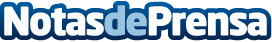 Grupo GN relanza DANAVOX, la marca que aporta exclusividad y refuerza la posición de los independientesEn la que ha sido la primera presentación presencial del sector, desde la pandemia, en la maravillosa terraza del RIU Plaza de Madrid, DANAVOX sorprendió con un portfolio completo de producto, una marca cargada de servicios disruptivos y una nueva manera de posicionar el producto y los servicios, enfocada hacia el profesional de la audición, con exclusividad geográfica, para alejarles de la guerra de preciosDatos de contacto:Javier Bravo606411053Nota de prensa publicada en: https://www.notasdeprensa.es/grupo-gn-relanza-danavox-la-marca-que-aporta Categorias: Nacional Medicina Franquicias Emprendedores Recursos humanos Consumo Otras Industrias http://www.notasdeprensa.es